ЗАТВЕРДЖЕНО Розпорядження голови райдержадміністрації19.12.2019 № 399Графік
особистого прийому осіб з інвалідністю внаслідок війни головою
Новопсковської районної державної адміністрації
Луганської області на 2020 рік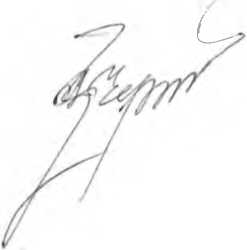 Керівник апарату райдержадміністраціїПрізвище, ім ’я та по батьковіПосадаДень прийомуСЛЮСАРЄВА Світлана Олександрівнаперший заступник голови райдержадміністрації, в.о. голови райдержадміністраціїпонеділок 9-00- 12-00, 16-00-17-00 п’ятниця 9-00- 12-00, 14-00-15-00